Памятка для населения ”Безопасность при наводнении”При угрозе наводненияЗаблаговременно перенести (перевезти) на безопасное место (верхний этаж или чердак, искусственную или естественную возвышенность) продукты питания, ценные вещи, документы, медикаменты, домашних животных и т.д.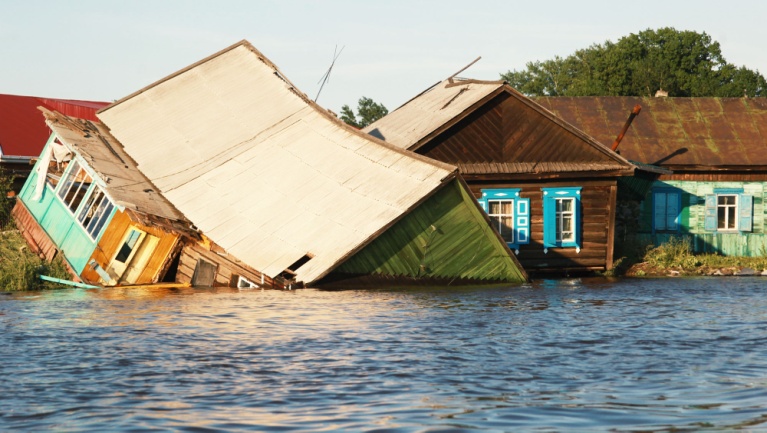 Закрепить все плавучие предметы, находящиеся вне зданий или разместите их в подсобных помещениях.Закрыть окна, двери дома и подвала, забить досками, укрепить мешками с песком.Из бревен, досок и других подручных материалов приготовить мостки, плотики, плавсредства, лодки, привязав их к дому.Подготовить для использования резиновые сапоги, защитные водонепроницаемые костюмы.Очисть водоотводные канавы.Подготовить 3-х дневный запас продуктов, питьевой воды, медикаментов, а также носимой одежды, включая верхнюю. При наводненииОтключить электричество, газ, погасить печи.При отсутствии организованной эвакуации, до прибытия помощи или спада воды, находитесь на верхних этажах, крышах здания, на деревьях и других возвышенных местах, при этом постоянно подавайте сигнал бедствия,  при подходе спасателей спокойно, без паники и суеты, с соблюдением мер предосторожности, переходите в плавательное средство, при этом неукоснительно соблюдайте требования спасателей, не допускайте перегрузки плавсредств. Во время движения не покидайте установленных мест, не садитесь на борта, строго выполняйте требования экипажа.         Взять с собой паспорт (документы, удостоверяющие личность), деньги, сотовый телефон и другие необходимые вещи, закрыть дом (квартиру) и направится в район объявленного сбора.Находиться в безопасных местах (у родственников, знакомых или эвакопункте) пока не минует опасность.Внимательно следите за всей поступающей информацией, выполняйте предписания и рекомендации. После спада водыПеред входом в здание убедитесь, что оно не имеет серьезных разрушений и повреждений.Откройте окна и двери, проветрите помещение.Остерегайтесь оборванных электропроводов.Не зажигайте огонь, не включайте освещение и электроприборы до проверки исправности газопровода и электросети.Во избежание инфекционных заболеваний не употребляйте в пищу продукты питания, попавшие в воду.Для питья и приготовления пищи используйте только проверенную воду.Если тонет человекБросьте тонущему человеку плавающий предмет, ободрите его, позовите на помощь.Добираясь до пострадавшего вплавь, уточните течение реки. Если тонущий не контролирует свои действия, подплывите к нему сзади и, захватив его за волосы, буксируйте к берегу.                           ПРИ ВОЗНИКНОВЕНИИ ОПАСНОСТИ ЗВОНИТЕ ПО ТЕЛЕФОНУ СОТОВОЙ СВЯЗИ «112»